附件2浙江佳兆律师事务所律师函（编号20210607）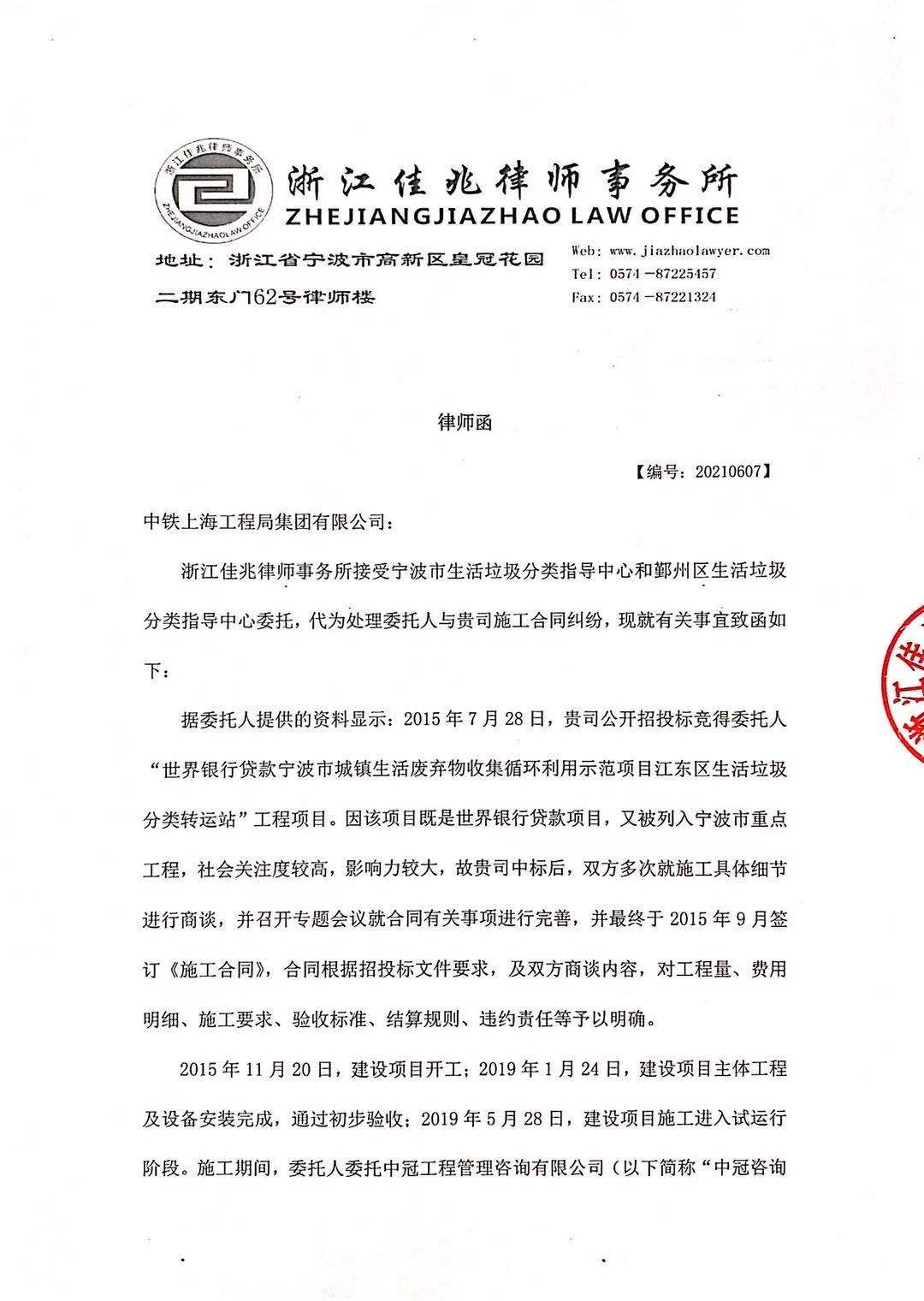 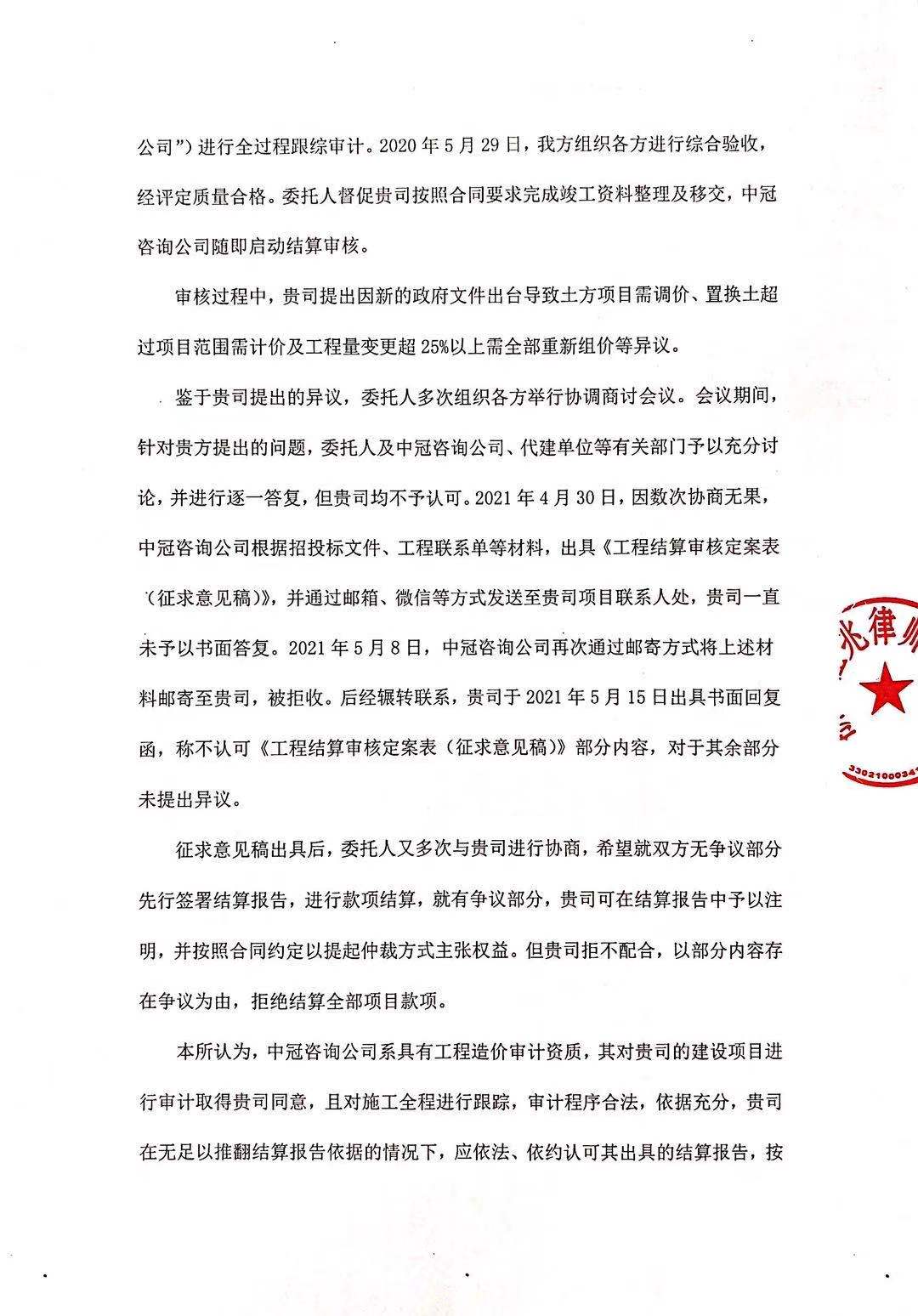 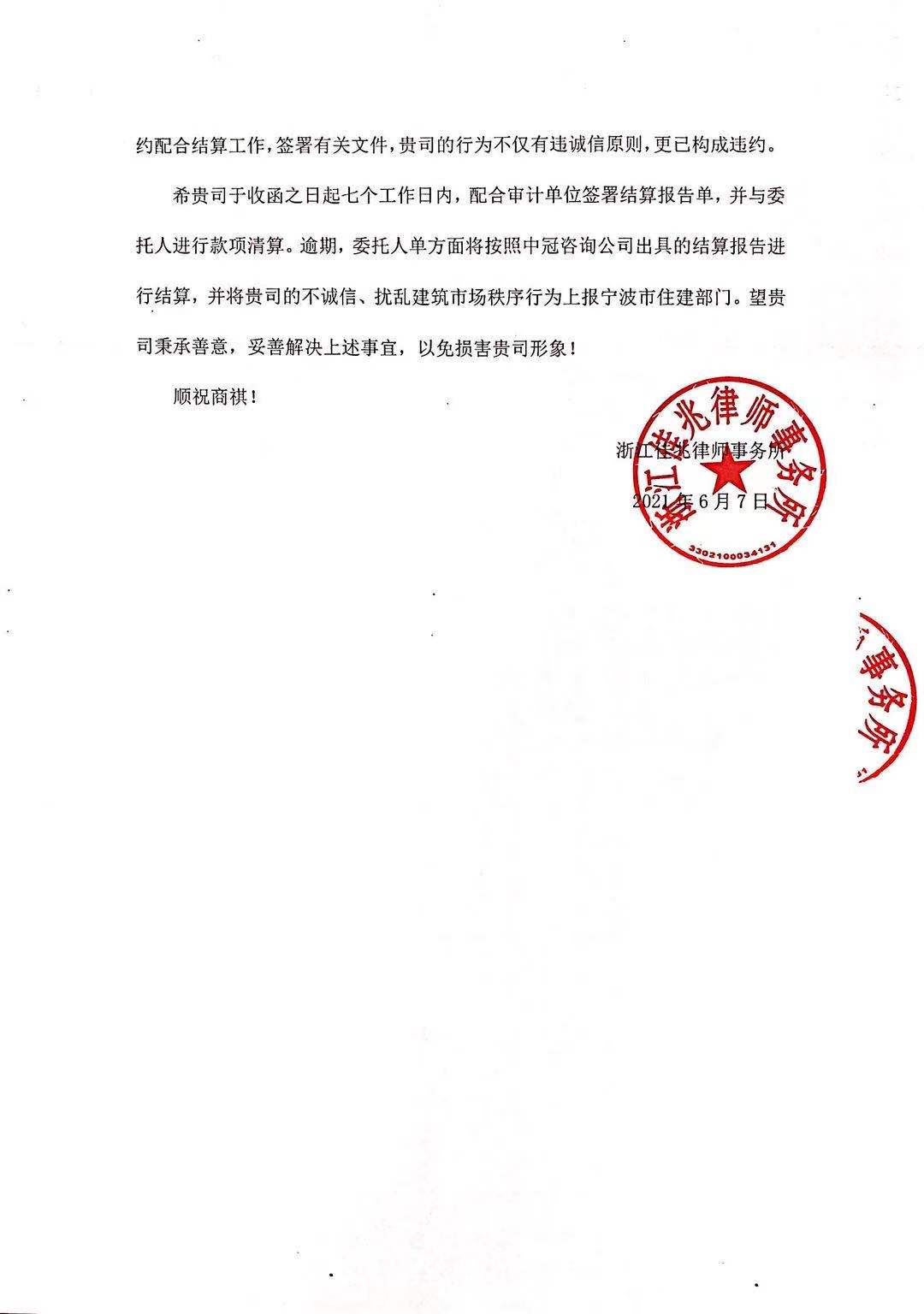 